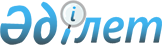 Солтүстік Қазақстан облысы Мамлют ауданы Дубровное ауылдық округінің 2023-2025 жылдарға арналған бюджетін бекіту туралыСолтүстік Қазақстан облысы Мамлют ауданы мәслихатының 2022 жылғы 29 желтоқсандағы № 32/6 шешімі.
      Ескерту. 01.01.2023 бастап қолданысқа енгізіледі - осы шешімнің 6-тармағымен.
      Қазақстан Республикасының Бюджет кодексiнің 9-1-бабына, 75-бабы 2-тармағына, "Қазақстан Республикасындағы жергілікті мемлекеттік басқару және өзін-өзі басқару туралы" Қазақстан Республикасының Заңының 6-бабы 2-7-тармағына сәйкес Солтүстік Қазақстан облысы Мамлют ауданының мәслихаты ШЕШТІ:
      1. Солтүстік Қазақстан облысы Мамлют ауданы Дубровное ауылдық округінің 2023-2025 жылдарға арналған бюджеті осы шешімге тиісінше 1, 2 және 3-қосымшаларға сәйкес, соның ішінде 2023 жылға келесі көлемдерде бекітілсін:
      1) кірістер – 53024,9 мың теңге:
      салықтық түсімдер – 8169,7 мың теңге;
      салықтық емес түсімдер – 284,5 мың теңге;
      негізгі капиталды сатудан түсетін түсімдер – 103,8 мың теңге;
      трансферттер түсімі – 44466,9 мың теңге;
      2) шығындар – 54794,3 мың теңге;
      3) таза бюджеттік кредиттеу – 0 мың теңге:
      бюджеттік кредиттер – 0 мың теңге;
      бюджеттік кредиттерді өтеу – 0 мың теңге;
      4) қаржы активтерімен операциялар бойынша сальдо – 0 мың теңге:
      қаржы активтерін сатып алу – 0 мың теңге;
      мемлекеттің қаржы активтерін сатудан түсетін түсімдер – 0 мың теңге;
      5) бюджет тапшылығы (профициті) – - 1769,4 мың теңге;
      6) бюджет тапшылығын қаржыландыру (профицитін пайдалану) – 1769,4 мың теңге;
      қарыздар түсімі – 0 мың теңге;
      қарыздарды өтеу – 0 мың теңге;
      бюджет қаражатының пайдаланылатын қалдықтары – 1769,4 мың теңге.
      Ескерту. 1-тармақ жаңа редакцияда - Солтүстік Қазақстан облысы Мамлют ауданы мәслихатының 18.05.2023 № 5/4 (01.01.2023 бастап қолданысқа енгізіледi); 15.11.2023 № 12/4 (01.01.2023 бастап қолданысқа енгізіледi) шешімдерімен


      2. 2023 жылға арналған ауылдық округтің бюджеттік кірістері Қазақстан Республикасы Бюджет кодексiне сәйкес мына салықтық түсімдер есебінен қалыптастырылатыны белгіленсін:
      1) мемлекеттік кірістер органында тіркеу есебіне қою кезінде мәлімделген ауыл аумағында орналасқан жеке тұлғалар дербес салық салуға жататын табыстар бойынша жеке табыс салығы:
      жеке кәсіпкер, жекеше нотариус, жеке сот орындаушысы, адвокат, кәсіпқой медиатор үшін – тұрған жері;
      тұрғылықты жері – қалған жеке тұлғалар үшін;
      2) ауылдың, ауылдық округтің аумағындағы осы салықты салу объектілері бойынша жеке тұлғалардың мүлкіне салынатын салық;
      3) ауылдың аумағындағы жер учаскелері бойынша жеке және заңды тұлғалардан алынатын, елдi мекендер жерлерiне салынатын жер салығы;
      3-1) бірыңғай жер салығы;
      4) көлік құралдарына салынатын салық:
      тұрғылықты жері ауылдың аумағындағы жеке тұлғалардан;
      өздерінің құрылтай құжаттарында көрсетілетін тұрған жері ауылдың аумағында орналасқан заңды тұлғалардан алынатын көлік құралдары салығы;
      4-1) жер учаскелерін пайдаланғаны үшін төлемақы;
      5) сыртқы (көрнекі) жарнаманы:
      ауылдағы үй-жайлардың шегінен тыс ашық кеңістікте; 
      ауылдың, ауылдық округтің аумақтары арқылы өтетін жалпыға ортақ пайдаланылатын автомобиль жолдарының бөлiнген белдеуiнде;
      елді мекендерден тыс жердегі үй-жайлардың шегінен тыс ашық кеңістікте және жалпыға ортақ пайдаланылатын автомобиль жолдарының бөлiнген белдеуiнен тыс жерде орналастырғаны үшін төлемақы.
      3. Ауылдық округтің бюджеттік кірістері мына салықтық емес түсімдер есебінен қалыптастырылатыны белгіленсін:
      1) ауылдық округтердің әкімдері әкімшілік құқық бұзушылықтар үшін салатын айыппұлдар;
      2) жеке және заңды тұлғалардың ерікті түрдегі алымдары;
      3) ауылдың, ауылдық округтің коммуналдық меншігінен (жергілікті өзін-өзі басқарудың коммуналдық меншігінен) түсетін кірістер:
      ауылдық округ әкімі аппаратының шешімімен құрылған коммуналдық мемлекеттік кәсіпорындардың таза кірісі бөлігінің түсімдері;
      ауылдың, ауылдық округтің коммуналдық меншігіндегі (жергілікті өзін-өзі басқарудың коммуналдық меншігіндегі) заңды тұлғаларға қатысу үлестеріне кірістер;
      ауылдың, ауылдық округтің коммуналдық меншігінің (жергілікті өзін-өзі басқарудың коммуналдық меншігінің) мүлкін жалға беруден түсетін кірістер;
      ауылдың, ауылдық округтің коммуналдық меншігінен (жергілікті өзін-өзі басқарудың коммуналдық меншігінен) түсетін басқа да кірістер;
      4) ауылдық округ бюджетіне түсетін басқа да салықтық емес түсімдер.
      4. Ауылдық округ бюджетінің кірістері келесі негізгі капиталды сатудан түсетін түсімдер есебінен қалыптастырылатыны белгіленсін:
      1) ауылдық округ бюджеттерінен қаржыландырылатын мемлекеттік мекемелерге бекітіп берілген мемлекеттік мүлікті сатудан түсетін ақша;
      2) ауыл шаруашылығы мақсатындағы жер учаскелерін сатудан түсетін түсімдерді қоспағанда, жер учаскелерін сатудан түсетін түсімдер;
      3) жер учаскелерін жалға беру құқығын сатқаны үшін төлемақы.
      5. 2023 жылға арналған ауылдық округ бюджетінде берілетін ағымдағы нысаналы трансферттер 32049,9 мың теңге сомасында ескерілсін.
      Ескерту. 5-тармақ жаңа редакцияда - Солтүстік Қазақстан облысы Мамлют ауданы мәслихатының 18.05.2023 № 5/4 (01.01.2023 бастап қолданысқа енгізіледi); 15.11.2023 № 12/4 (01.01.2023 бастап қолданысқа енгізіледi) шешімдерімен


      5-1. 2023 жылдың 1 қаңтарына қалыптасқан бюджет қаражатының бос қалдықтары 4-қосымшаға сәйкес бюджеттік бағдарламалар бойынша шығыстарға 1769,4 мың теңге сомасында бағытталсын.
      Ескерту. Шешім 5-1-тармақпен толықтырылды - Солтүстік Қазақстан облысы Мамлют ауданы мәслихатының 18.05.2023 № 5/4 (01.01.2023 бастап қолданысқа енгізіледi) шешімімен.


      6. Осы шешім 2023 жылғы 1 қаңтардан бастап қолданысқа енгізіледi 2023 жылға арналған Солтүстік Қазақстан облысы Мамлют ауданы Дубровное ауылдық округінің бюджеті
      Ескерту. 1-қосымша жаңа редакцияда - Солтүстік Қазақстан облысы Мамлют ауданы мәслихатының 18.05.2023 № 5/4 (01.01.2023 бастап қолданысқа енгізіледi); 15.11.2023 № 12/4 (01.01.2023 бастап қолданысқа енгізіледi) шешімдерімен 2024 жылға арналған Солтүстік Қазақстан облысы Мамлют ауданы Дубровное ауылдық округінің бюджеті 2025 жылға арналған Солтүстік Қазақстан облысы Мамлют ауданы Дубровное ауылдық округінің бюджеті 2023 жылғы 1 қаңтарға қалыптасқан бюджет қаражатының бос қалдықтарын бағыттау
      Ескерту. Шешім 4-қосымшамен толықтырылды - Солтүстік Қазақстан облысы Мамлют ауданы мәслихатының 18.05.2023 № 5/4 (01.01.2023 бастап қолданысқа енгізіледi) шешімімен.
					© 2012. Қазақстан Республикасы Әділет министрлігінің «Қазақстан Республикасының Заңнама және құқықтық ақпарат институты» ШЖҚ РМК
				
      Солтүстік Қазақстан облысы Мамлют ауданымәслихатының хатшысы 

Р. Нұрмұқанова
Солтүстік Қазақстан облысыМамлют ауданы мәслихатының2022 жылғы 29 желтоқсандағы№ 32/6 шешіміне1 -қосымша
Санаты
Санаты
Санаты
Санаты
Атауы
Сомасы, 
мың теңге
Сыныбы
Сыныбы
Сыныбы
Атауы
Сомасы, 
мың теңге
Кіші сыныбы
Атауы
Сомасы, 
мың теңге
1
2
2
3
4
5
1) Кірістер
53024,9
1
Салықтық түсімдер
8169,7
01
01
Табыс салығы
681,6
2
Жеке табыс салығы
681,6
04
04
Меншiкке салынатын салықтар
7470,2
1
Мүлiкке салынатын салықтар
208,4
3
Жер салығы
93,3
4
Көлiк құралдарына салынатын салық
7044,2
5
Бірыңғай жер салығы
124,3
05
05
Тауарларға, жұмыстар мен қызметтерге ішкі салықтар
17,9
3
Табиғи және басқа ресурстарды пайдаланғаны үшін түсімдер
17,9
2
Салықтық емес түсімдер
284,5
01
01
Мемлекеттік меншіктен түсетін кірістер
248
5
Мемлекет меншігіндегі мүлікті жалға беруден түсетін кірістер
248
06
06
Басқа да салықтық емес түсімдер
36,5
1
Басқа да салықтық емес түсімдер
36,5
3
Негізгі капиталды сатудан түсетін түсімдер
103,8
03
03
Жерді және материалдық емес активтерді сату
103,8
1
Жерді сату
103,8
4
Трансферттердің түсімдері
44466,9
02
02
Мемлекеттiк басқарудың жоғары тұрған органдарынан түсетiн трансферттер
44466,9
3
Аудандардың (облыстық маңызы бар қаланың) бюджетінен трансферттер
44466,9
Функционалдық топ
Функционалдық топ
Функционалдық топ
Функционалдық топ
Атауы
Сомасы,
 мың теңге
Кіші функция
Кіші функция
Кіші функция
Атауы
Сомасы,
 мың теңге
Бюджеттік бағдарламалардың әкімшісі
Бюджеттік бағдарламалардың әкімшісі
Атауы
Сомасы,
 мың теңге
Бағдарлама
Атауы
Сомасы,
 мың теңге
1
2
3
4
5
6
2) Шығыстар
54794,3
01
Жалпы сипаттағы мемлекеттік қызметтер 
36714,7
01
Мемлекеттiк басқарудың жалпы функцияларын орындайтын өкiлдi, атқарушы және басқа органдар
36714,7
124
Аудандық маңызы бар қала, ауыл, кент, ауылдық округ әкімінің аппараты
36714,7
001
Аудандық маңызы бар қала, ауыл, кент, ауылдық округ әкімінің қызметін қамтамасыз ету жөніндегі қызметтер
35201,6
022
Мемлекеттік органның күрделі шығыстары
1513,1
07
Тұрғын үй-коммуналдық шаруашылық
8033,5
02
Коммуналдық шаруашылық
638,8
124
Аудандық маңызы бар қала, ауыл, кент, ауылдық округ әкімінің аппараты
638,8
014
Елді мекендерді сумен жабдықтауды ұйымдастыру
638,8
03
Елді мекендерді абаттандыру
7394,7
124
Аудандық маңызы бар қала, ауыл, кент, ауылдық округ әкімінің аппараты
7394,7
008
Елді мекендердегі көшелерді жарықтандыру
4235,7
009
Елді мекендердің санитариясын қамтамасыз ету
990
011
Елді мекендерді абаттандыру және көгалдандыру
2169
08
Мәдениет, спорт, туризм және ақпараттық кеңістік
5445,3
01
Мәдениет саласында қызметтер
5445,3
124
Аудандық маңызы бар қала, ауыл, кент, ауылдық округ әкімінің аппараты
5445,3
006
Жергілікті деңгейде мәдени-демалыс жұмысын қолдау
5445,3
12
Көлiк және коммуникация
3009,1
01
Автомобиль көлігі
3009,1
124
Аудандық маңызы бар қала, ауыл, кент, ауылдық округ әкімінің аппараты
3009,1
013
Аудандық маңызы бар қалаларда, ауылдарда, кенттерде, ауылдық округтерде автомобиль жолдарының жұмыс істеуін қамтамасыз ету
3009,1
13
Басқалар
1590,4
09
Басқалар
1590,4
124
Аудандық маңызы бар қала, ауыл, кент, ауылдық округ әкімінің аппараты
1590,4
040
Өңірлерді дамытудың 2025 жылға дейінгі мемлекеттік бағдарламасы шеңберінде өңірлерді экономикалық дамытуға жәрдемдесу бойынша шараларды іске асыруға ауылдық елді мекендерді жайластыруды шешуге арналған іс-шараларды іске асыру
1590,4
15
Трансферттер
1,3
09
Трансферттер
1,3
124
Аудандық маңызы бар қала, ауыл, кент, ауылдық округ әкімінің аппараты
1,3
048
Пайдаланылмаған (толық пайдаланылмаған) мақсатты трансферттерді қайтару
1,3
3) Таза бюджеттік кредиттеу
0
Бюджеттік кредиттер
0
5
Бюджеттік кредиттерді өтеу
0
4) Қаржы активтерімен операциялар бойынша сальдо
0
Қаржы активтерін сатып алу
0
 6
Мемлекеттің қаржы активтерін сатудан түсетін түсімдер 
0
5) Бюджет тапшылығы (профициті)
- 1769,4
6) Бюджет тапшылығын қаржыландыру (профицитін пайдалану)
1769,4
7
Қарыздар түсімдері
0
16
Қарыздарды өтеу
0
01
Қарыздарды өтеу
0
Санаты
Санаты
Санаты
Санаты
Атауы
Сомасы, 
мың теңге
Сыныбы
Сыныбы
Атауы
Сомасы, 
мың теңге
Кіші сыныбы
Атауы
Сомасы, 
мың теңге
8 
8 
Бюджет қаражатының пайдаланылатын қалдықтары 
1769,4
01
Бюджет қаражаты қалдықтары
1769,4
1
Бюджет қаражатының бос қалдықтары
1769,4Солтүстік Қазақстан облысыМамлют ауданы мәслихатының2022 жылғы 29 желтоқсандағы№ 32/6 шешіміне2 -қосымша
Санаты
Санаты
Санаты
Санаты
Атауы
Сомасы, мың теңге
Сыныбы
Сыныбы
Сыныбы
Атауы
Сомасы, мың теңге
Кіші сыныбы
Атауы
Сомасы, мың теңге
1
2
2
3
4
5
1) Кірістер
62701
1
Салықтық түсімдер
10712
01
01
Табыс салығы
452
2
Жеке табыс салығы
452
04
04
Меншiкке салынатын салықтар
10260
1
Мүлiкке салынатын салықтар
310
3
Жер салығы
262
4
Көлiк құралдарына салынатын салық
6533
5
Бірыңғай жер салығы
3152
05
05
Тауарларға, жұмыстар мен қызметтерге ішкі салықтар
3
3
Табиғи және басқа ресурстарды пайдаланғаны үшін түсімдер
3
2
Салықтық емес түсімдер
375
01
01
Мемлекеттік меншіктен түсетін кірістер
259
5
Мемлекет меншігіндегі мүлікті жалға беруден түсетін кірістер
259
06
06
Басқа да салықтық емес түсімдер
116
1
Басқа да салықтық емес түсімдер
116
3
Негізгі капиталды сатудан түсетін түсімдер
523
03
03
Жерді және материалдық емес активтерді сату
523
1
Жерді сату
523
4
Трансферттердің түсімдері
51091
02
02
Мемлекеттiк басқарудың жоғары тұрған органдарынан түсетiн трансферттер
51091
3
Аудандардың (облыстық маңызы бар қаланың) бюджетінен трансферттер
51901
Функционалдық топ
Функционалдық топ
Функционалдық топ
Функционалдық топ
Атауы
Сомасы, мың теңге
Кіші функция
Кіші функция
Кіші функция
Атауы
Сомасы, мың теңге
Бюджеттік бағдарламалардың әкімшісі
Бюджеттік бағдарламалардың әкімшісі
Атауы
Сомасы, мың теңге
Бағдарлама
Атауы
Сомасы, мың теңге
1
2
3
4
5
6
2) Шығыстар
62701
01
Жалпы сипаттағы мемлекеттік қызметтер 
35510
01
Мемлекеттiк басқарудың жалпы функцияларын орындайтын өкiлдi, атқарушы және басқа органдар
35510
124
Аудандық маңызы бар қала, ауыл, кент, ауылдық округ әкімінің аппараты
35510
001
Аудандық маңызы бар қала, ауыл, кент, ауылдық округ әкімінің қызметін қамтамасыз ету жөніндегі қызметтер
35510
07
Тұрғын үй-коммуналдық шаруашылық
18783
02
Қаржылық қызмет
1893
124
Аудандық маңызы бар қала, ауыл, кент, ауылдық округ әкімінің аппараты
1893
014
Елді мекендерді сумен жабдықтауды ұйымдастыру
1893
03
Елді мекендерді көгелендіру
16890
124
Аудандық маңызы бар қала, ауыл, кент, ауылдық округ әкімінің аппараты
16890
008
Елді мекендердегі көшелерді жарықтандыру
6047
009
Елді мекендердің санитариясын қамтамасыз ету
8122
011
Елді мекендерді абаттандыру және көгалдандыру
2731
08
Мәдениет, спорт, туризм және ақпараттық кеңістік
2954
01
Мәдени саласында шаралар
2983
124
Аудандық маңызы бар қала, ауыл, кент, ауылдық округ әкімінің аппараты
2983
006
Жергілікті деңгейде мәдени-демалыс жұмысын қолдау
2983
12
Көлiк және коммуникация
3088
01
Автомобиль көлігі
3088
124
Аудандық маңызы бар қала, ауыл, кент, ауылдық округ әкімінің аппараты
3088
013
Аудандық маңызы бар қалаларда, ауылдарда, кенттерде, ауылдық округтерде автомобиль жолдарының жұмыс істеуін қамтамасыз ету
3088
13
Басқалар
2337
09
Басқалар
2337
124
Аудандық маңызы бар қала, ауыл, кент, ауылдық округ әкімінің аппараты
2337
040
Өңірлерді дамытудың 2025 жылға дейінгі мемлекеттік бағдарламасы шеңберінде өңірлерді экономикалық дамытуға жәрдемдесу бойынша шараларды іске асыруға ауылдық елді мекендерді жайластыруды шешуге арналған іс-шараларды іске асыру
2337
3) Таза бюджеттік кредиттеу
0
Бюджеттік кредиттер
0
5
Бюджеттік кредиттерді өтеу
0
4) Қаржы активтерімен операциялар бойынша сальдо
0
Қаржы активтерін сатып алу
0
 6
Мемлекеттің қаржы активтерін сатудан түсетін түсімдер 
0
5) Бюджет тапшылығы (профициті)
0
6) Бюджет тапшылығын қаржыландыру (профицитін пайдалану)
0
7
Қарыздар түсімдері
0
16
Қарыздарды өтеу
0
01
Қарыздарды өтеу
0
Санаты
Санаты
Санаты
Санаты
Атауы
Сомасы, мың теңге
Сыныбы
Сыныбы
Атауы
Сомасы, мың теңге
Кіші сыныбы
Атауы
Сомасы, мың теңге
8 
8 
Бюджет қаражатының пайдаланылатын қалдықтары 
0
01
Бюджет қаражаты қалдықтары
0
1
Бюджет қаражатының бос қалдықтары
0Солтүстік Қазақстан облысыМамлют ауданы мәслихатының2022 жылғы 29 желтоқсандағы№ 32/6 шешіміне3 -қосымша
Санаты
Санаты
Санаты
Санаты
Атауы
Сомасы, мың теңге
Сыныбы
Сыныбы
Сыныбы
Атауы
Сомасы, мың теңге
Кіші сыныбы
Атауы
Сомасы, мың теңге
1
2
2
3
4
5
1) Кірістер
63657
1
Салықтық түсімдер
11008
01
01
Табыс салығы
484
2
Жеке табыс салығы
484
04
04
Меншiкке салынатын салықтар
10524
1
Мүлiкке салынатын салықтар
321
3
Жер салығы
271
4
Көлiк құралдарына салынатын салық
6761
5
Бірыңғай жер салығы
3168
05
05
Тауарларға, жұмыстар мен қызметтерге ішкі салықтар
3
3
Табиғи және басқа ресурстарды пайдаланғаны үшін түсімдер
3
2
Салықтық емес түсімдер
388
01
01
Мемлекеттік меншіктен түсетін кірістер
268
5
Мемлекет меншігіндегі мүлікті жалға беруден түсетін кірістер
268
06
06
Басқа да салықтық емес түсімдер
120
1
Басқа да салықтық емес түсімдер
120
3
Негізгі капиталды сатудан түсетін түсімдер
541
03
03
Жерді және материалдық емес активтерді сату
541
1
Жерді сату
541
4
Трансферттердің түсімдері
51720
02
02
Мемлекеттiк басқарудың жоғары тұрған органдарынан түсетiн трансферттер
51720
3
Аудандардың (облыстық маңызы бар қаланың) бюджетінен трансферттер
51720
Функционалдық топ
Функционалдық топ
Функционалдық топ
Функционалдық топ
Атауы
Сомасы, мың теңге
Кіші функция
Кіші функция
Кіші функция
Атауы
Сомасы, мың теңге
Бюджеттік бағдарламалардың әкімшісі
Бюджеттік бағдарламалардың әкімшісі
Атауы
Сомасы, мың теңге
Бағдарлама
Атауы
Сомасы, мың теңге
1
2
3
4
5
6
2) Шығыстар
63657
01
Жалпы сипаттағы мемлекеттік қызметтер 
44052
01
Мемлекеттiк басқарудың жалпы функцияларын орындайтын өкiлдi, атқарушы және басқа органдар
44052
124
Аудандық маңызы бар қала, ауыл, кент, ауылдық округ әкімінің аппараты
44052
001
Аудандық маңызы бар қала, ауыл, кент, ауылдық округ әкімінің қызметін қамтамасыз ету жөніндегі қызметтер
44052
07
Тұрғын үй-коммуналдық шаруашылық
10757
02
Қаржылық қызмет
1688
124
Аудандық маңызы бар қала, ауыл, кент, ауылдық округ әкімінің аппараты
1688
014
Елді мекендерді сумен жабдықтауды ұйымдастыру
1688
03
Елді мекендерді көгелендіру
9069
124
Аудандық маңызы бар қала, ауыл, кент, ауылдық округ әкімінің аппараты
9069
008
Елді мекендердегі көшелерді жарықтандыру
5390
009
Елді мекендердің санитариясын қамтамасыз ету
1244
011
Елді мекендерді абаттандыру және көгалдандыру
2435
08
Мәдениет, спорт, туризм және ақпараттық кеңістік
4010
01
Мәдени саласында шаралар
4010
124
Аудандық маңызы бар қала, ауыл, кент, ауылдық округ әкімінің аппараты
4010
006
Жергілікті деңгейде мәдени-демалыс жұмысын қолдау
4010
12
Көлiк және коммуникация
2753
01
Автомобиль көлігі
2753
124
Аудандық маңызы бар қала, ауыл, кент, ауылдық округ әкімінің аппараты
2753
013
Аудандық маңызы бар қалаларда, ауылдарда, кенттерде, ауылдық округтерде автомобиль жолдарының жұмыс істеуін қамтамасыз ету
2753
13
Басқалар
2085
09
Басқалар
2085
124
Аудандық маңызы бар қала, ауыл, кент, ауылдық округ әкімінің аппараты
2085
040
Өңірлерді дамытудың 2025 жылға дейінгі мемлекеттік бағдарламасы шеңберінде өңірлерді экономикалық дамытуға жәрдемдесу бойынша шараларды іске асыруға ауылдық елді мекендерді жайластыруды шешуге арналған іс-шараларды іске асыру
2085
3) Таза бюджеттік кредиттеу
0
Бюджеттік кредиттер
0
5
Бюджеттік кредиттерді өтеу
0
4) Қаржы активтерімен операциялар бойынша сальдо
0
Қаржы активтерін сатып алу
0
 6
Мемлекеттің қаржы активтерін сатудан түсетін түсімдер 
0
5) Бюджет тапшылығы (профициті)
0
6) Бюджет тапшылығын қаржыландыру (профицитін пайдалану)
0
7
Қарыздар түсімдері
0
16
Қарыздарды өтеу
0
01
Қарыздарды өтеу
0
Санаты
Санаты
Санаты
Санаты
Атауы
Сомасы, мың теңге
Сыныбы
Сыныбы
Атауы
Сомасы, мың теңге
Кіші сыныбы
Атауы
Сомасы, мың теңге
8 
8 
Бюджет қаражатының пайдаланылатын қалдықтары 
0
01
Бюджет қаражаты қалдықтары
0
1
Бюджет қаражатының бос қалдықтары
0Солтүстік Қазақстан облысыМамлют ауданы мәслихатының2022 жылғы 29 желтоқсандағы№ 32/6 шешіміне4-қосымша
Функционалдық топ
Функционалдық топ
Функционалдық топ
Функционалдық топ
Атауы
Сомасы,
мың теңге
Бюджеттік бағдарламалардың әкімшісі
Бюджеттік бағдарламалардың әкімшісі
Бюджеттік бағдарламалардың әкімшісі
Атауы
Сомасы,
мың теңге
Бағдарлама
Бағдарлама
Атауы
Сомасы,
мың теңге
Кіші бағдарлама
1
2
3
4
5
6
01
Жалпы сипаттағы мемлекеттік қызметтер
1552,1
01
Аудандық маңызы бар қала, ауыл, кент, ауылдық округ әкімінің аппараты
1552,1
124
Аудандық маңызы бар қала, ауыл, кент, ауылдық округ әкімінің аппараты
1552,1
001
Аудандық маңызы бар қала, ауыл, кент, ауылдық округ әкімінің қызметін қамтамасыз ету жөніндегі қызметтер
620,2
022
Мемлекеттік органның күрделі шығындары
931,9
12
Көлiк және коммуникация
216
01
Автомобиль көлігі
216
124
Аудандық маңызы бар қала, ауыл, кент, ауылдық округ әкімінің аппараты
216
013
Аудандық маңызы бар қалаларда, ауылдарда, кенттерде, ауылдық округтерде автомобиль жолдарының жұмыс істеуін қамтамасыз ету
216
15
Трансферттер
1,3
09
Трансферттер
124
Аудандық маңызы бар қала, ауыл, кент, ауылдық округ әкімінің аппараты
1,3
048
Пайдаланылмаған (толық пайдаланылмаған) мақсатты трансферттерді қайтару
1,3
Барлығы:
1769,4